Membership Application 2023-24Membership in CFUW is open to all women who support our objectivesCFUW is a non-partisan, voluntary, self-funded organization with CFUW Clubs located in every province across Canada.  Since its founding in 1919, CFUW has been working to improve the status of women, and to promote human rights, public education, social justice, and peace.NAME:________________________________________ Email:_______________________________________Phone:  Home _________________________   Cell: _______________________                              (OVER)
CFUW MISSISSAUGA MEMBERSHIP APPLICATION 2023-24, PAGE 2Confidentiality:  This information will be used by CFUW Mississauga for the sole purpose of creating a membership directory and data base for the personal use of CFUW Mississauga members.  It will not be sold, loaned, or provided in any way to any other individual or organization.I support the principles of CFUW and consent to the use of my personal information gathered here for the purposes listed above.  I consent to the publication of my image (if photographed in the Club newsletter, on the Club website, or on any related social media channels).  If you do not want your image used, please contact our Membership Secretary at maureen.chorney@sympatico.ca.I understand that I may attend interest group activities when my membership dues for the 2023-24 year are paid in full.Signature:  __________________________________________________________                   Date:  __________________________Please complete both sides of the application form and send to our Membership Secretary, Maureen Chorney.You must sign the back of this form for your membership to be processed.Please complete both sides of the application form and send to our Membership Secretary, Maureen Chorney.You must sign the back of this form for your membership to be processed.Please complete both sides of the application form and send to our Membership Secretary, Maureen Chorney.You must sign the back of this form for your membership to be processed.Please complete both sides of the application form and send to our Membership Secretary, Maureen Chorney.You must sign the back of this form for your membership to be processed.Please complete both sides of the application form and send to our Membership Secretary, Maureen Chorney.You must sign the back of this form for your membership to be processed.Name:  (Last)                                                         (First)(First)(First)(Nee)Are you a returning member? (Yes/No)                                   If so, please consult the 2022-23  directory and enter any changes below.If so, please consult the 2022-23  directory and enter any changes below.If so, please consult the 2022-23  directory and enter any changes below.If so, please consult the 2022-23  directory and enter any changes below.Address:Address:Address:Address:Address:City:City:City:Postal Code:Postal Code:Home Phone:Home Phone:Home Phone:Cell Phone:Cell Phone:Email:  Email:  Email:  Email:  Email:  BACKGROUND:  Please outline below your career / skills, interests, and community participation that describes you to your fellow CFUW members or which might be relevant to the objectives of CFUW. For the career and community sections, you are welcome to indicate the years you are/were active.  BACKGROUND:  Please outline below your career / skills, interests, and community participation that describes you to your fellow CFUW members or which might be relevant to the objectives of CFUW. For the career and community sections, you are welcome to indicate the years you are/were active.  BACKGROUND:  Please outline below your career / skills, interests, and community participation that describes you to your fellow CFUW members or which might be relevant to the objectives of CFUW. For the career and community sections, you are welcome to indicate the years you are/were active.  BACKGROUND:  Please outline below your career / skills, interests, and community participation that describes you to your fellow CFUW members or which might be relevant to the objectives of CFUW. For the career and community sections, you are welcome to indicate the years you are/were active.  BACKGROUND:  Please outline below your career / skills, interests, and community participation that describes you to your fellow CFUW members or which might be relevant to the objectives of CFUW. For the career and community sections, you are welcome to indicate the years you are/were active.  Career / Work experience / Skills: __________________________________________________
 EG  Medical, Academic, Financial, Computers, Education, Arts, etcCommunity (Volunteer & Paid):  _______________________________________________________Interests: _________________________________________________________
 EG special interests / hobbies / etcCareer / Work experience / Skills: __________________________________________________
 EG  Medical, Academic, Financial, Computers, Education, Arts, etcCommunity (Volunteer & Paid):  _______________________________________________________Interests: _________________________________________________________
 EG special interests / hobbies / etcCareer / Work experience / Skills: __________________________________________________
 EG  Medical, Academic, Financial, Computers, Education, Arts, etcCommunity (Volunteer & Paid):  _______________________________________________________Interests: _________________________________________________________
 EG special interests / hobbies / etcCareer / Work experience / Skills: __________________________________________________
 EG  Medical, Academic, Financial, Computers, Education, Arts, etcCommunity (Volunteer & Paid):  _______________________________________________________Interests: _________________________________________________________
 EG special interests / hobbies / etcCareer / Work experience / Skills: __________________________________________________
 EG  Medical, Academic, Financial, Computers, Education, Arts, etcCommunity (Volunteer & Paid):  _______________________________________________________Interests: _________________________________________________________
 EG special interests / hobbies / etcINTERESTS:   To enrich your experience in CFUW, we encourage all members to participate in our Study & Interest Groups as well as in the Provincial & National groups & endeavoursINTERESTS:   To enrich your experience in CFUW, we encourage all members to participate in our Study & Interest Groups as well as in the Provincial & National groups & endeavoursINTERESTS:   To enrich your experience in CFUW, we encourage all members to participate in our Study & Interest Groups as well as in the Provincial & National groups & endeavoursINTERESTS:   To enrich your experience in CFUW, we encourage all members to participate in our Study & Interest Groups as well as in the Provincial & National groups & endeavoursINTERESTS:   To enrich your experience in CFUW, we encourage all members to participate in our Study & Interest Groups as well as in the Provincial & National groups & endeavoursIssues Group   Please join us as we explore. Our topics will be determined by the group. 
             Please come to our first meeting  with your preferences.      .Issues Group   Please join us as we explore. Our topics will be determined by the group. 
             Please come to our first meeting  with your preferences.      .Issues Group   Please join us as we explore. Our topics will be determined by the group. 
             Please come to our first meeting  with your preferences.      .Issues Group   Please join us as we explore. Our topics will be determined by the group. 
             Please come to our first meeting  with your preferences.      .Issues Group   Please join us as we explore. Our topics will be determined by the group. 
             Please come to our first meeting  with your preferences.      .Ontario Council                  Ontario Council                  See https://cfuwontcouncil.org/standing-committees  for the 
    Speaker series & information about the Standing CommitteesSee https://cfuwontcouncil.org/standing-committees  for the 
    Speaker series & information about the Standing CommitteesSee https://cfuwontcouncil.org/standing-committees  for the 
    Speaker series & information about the Standing Committees    Status of Women Standing Committee       Status of Women Standing Committee       Education Standing Committee       Education Standing Committee       Resolutions/Legislation Standing Committee    Resolutions/Legislation Standing CommitteeMEMBERSHIP FEES AND CHARITABLE DONATIONS  
(Membership fee includes an electronic subscription to the Club’s newsletter and $15 for the Scholarship Fund)MEMBERSHIP FEES AND CHARITABLE DONATIONS  
(Membership fee includes an electronic subscription to the Club’s newsletter and $15 for the Scholarship Fund)MEMBERSHIP FEES AND CHARITABLE DONATIONS  
(Membership fee includes an electronic subscription to the Club’s newsletter and $15 for the Scholarship Fund)MEMBERSHIP FEES AND CHARITABLE DONATIONS  
(Membership fee includes an electronic subscription to the Club’s newsletter and $15 for the Scholarship Fund)MEMBERSHIP FEES AND CHARITABLE DONATIONS  
(Membership fee includes an electronic subscription to the Club’s newsletter and $15 for the Scholarship Fund)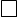 REGULAR MEMBER  		
New, continuing or returning member
(If joining as a new member after March 1, 2024, membership fees will be applied to the following year) $115.00$Send completed form to:Maureen Chorney
   Membership Secretary   3362 Tudor Gate,   Mississauga, L5L 3C7maureen.chorney@sympatico.caPayment method:    Cheque payable to:        CFUW Mississauga         (Mail to Maureen Chorney)  Or      Interac e-Transfer to:  treasurer@cfuwmississauga.ca   (Contact Joy Cunningham separately
      with security question answer)NOTE:  Fees are payable by September 30 for inclusion in the 2023-24 directoryDUAL MEMBER 	           (Mississauga club fee + scholarship) (If Mississauga is NOT your primary club)
 
CFUW _________________________ is my primary club
$54.50$Send completed form to:Maureen Chorney
   Membership Secretary   3362 Tudor Gate,   Mississauga, L5L 3C7maureen.chorney@sympatico.caPayment method:    Cheque payable to:        CFUW Mississauga         (Mail to Maureen Chorney)  Or      Interac e-Transfer to:  treasurer@cfuwmississauga.ca   (Contact Joy Cunningham separately
      with security question answer)NOTE:  Fees are payable by September 30 for inclusion in the 2023-24 directoryQUALIFYING MEMBER BORN IN 1934 OR EARLIERBorn in 1934 or earlier AND was a member  in 2004 $110.00$Send completed form to:Maureen Chorney
   Membership Secretary   3362 Tudor Gate,   Mississauga, L5L 3C7maureen.chorney@sympatico.caPayment method:    Cheque payable to:        CFUW Mississauga         (Mail to Maureen Chorney)  Or      Interac e-Transfer to:  treasurer@cfuwmississauga.ca   (Contact Joy Cunningham separately
      with security question answer)NOTE:  Fees are payable by September 30 for inclusion in the 2023-24 directorySTUDENT MEMBER		$55.00$Send completed form to:Maureen Chorney
   Membership Secretary   3362 Tudor Gate,   Mississauga, L5L 3C7maureen.chorney@sympatico.caPayment method:    Cheque payable to:        CFUW Mississauga         (Mail to Maureen Chorney)  Or      Interac e-Transfer to:  treasurer@cfuwmississauga.ca   (Contact Joy Cunningham separately
      with security question answer)NOTE:  Fees are payable by September 30 for inclusion in the 2023-24 directoryNEWSLETTER DELIVERY by Canada Post$25.00$Send completed form to:Maureen Chorney
   Membership Secretary   3362 Tudor Gate,   Mississauga, L5L 3C7maureen.chorney@sympatico.caPayment method:    Cheque payable to:        CFUW Mississauga         (Mail to Maureen Chorney)  Or      Interac e-Transfer to:  treasurer@cfuwmississauga.ca   (Contact Joy Cunningham separately
      with security question answer)NOTE:  Fees are payable by September 30 for inclusion in the 2023-24 directoryDIRECTORY DELIVERY by Canada Post$4.00$Send completed form to:Maureen Chorney
   Membership Secretary   3362 Tudor Gate,   Mississauga, L5L 3C7maureen.chorney@sympatico.caPayment method:    Cheque payable to:        CFUW Mississauga         (Mail to Maureen Chorney)  Or      Interac e-Transfer to:  treasurer@cfuwmississauga.ca   (Contact Joy Cunningham separately
      with security question answer)NOTE:  Fees are payable by September 30 for inclusion in the 2023-24 directoryOPTIONAL DONATION TO SCHOLARSHIP FUND
   (Tax receipts will be issued for all donations )$Send completed form to:Maureen Chorney
   Membership Secretary   3362 Tudor Gate,   Mississauga, L5L 3C7maureen.chorney@sympatico.caPayment method:    Cheque payable to:        CFUW Mississauga         (Mail to Maureen Chorney)  Or      Interac e-Transfer to:  treasurer@cfuwmississauga.ca   (Contact Joy Cunningham separately
      with security question answer)NOTE:  Fees are payable by September 30 for inclusion in the 2023-24 directoryTOTAL AMOUNT DUE TOTAL AMOUNT DUE $Send completed form to:Maureen Chorney
   Membership Secretary   3362 Tudor Gate,   Mississauga, L5L 3C7maureen.chorney@sympatico.caPayment method:    Cheque payable to:        CFUW Mississauga         (Mail to Maureen Chorney)  Or      Interac e-Transfer to:  treasurer@cfuwmississauga.ca   (Contact Joy Cunningham separately
      with security question answer)NOTE:  Fees are payable by September 30 for inclusion in the 2023-24 directoryOther InformationNew members:  How did you hear about CFUW Mississauga?